ORDIN nr. 1788/C din 1 septembrie 2011 privind aprobarea tarifelor pentru serviciile auxiliare prestate de oficiile registrului comerţului de pe lângă tribunale şi de Oficiul Naţional al Registrului Comerţului
Forma sintetică la data 08-apr-2014. Acest act a fost creat utilizând tehnologia SintAct®-Acte Sintetice. SintAct® şi tehnologia Acte Sintetice sunt mărci înregistrate ale Wolters Kluwer.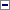 Având în vedere dispoziţiile art. 4 din Hotărârea Guvernului nr. 113/2010 privind aprobarea taxelor şi tarifelor pentru operaţiunile efectuate de Oficiul Naţional al Registrului Comerţului şi oficiile registrului comerţului de pe lângă tribunale,în conformitate cu dispoziţiile art. 36 alin. (1) din Hotărârea Guvernului nr. 652/2009 privind organizarea şi funcţionarea Ministerului Justiţiei, cu modificările şi completările ulterioare,ministrul justiţiei emite următorul ordin:Art. 1Se aprobă tarifele pentru serviciile auxiliare prestate de oficiile registrului comerţului de pe lângă tribunale şi de Oficiul Naţional al Registrului Comerţului, prevăzute în anexa care face parte integrantă din prezentul ordin.Art. 2Oficiul Naţional al Registrului Comerţului şi oficiile registrului comerţului de pe lângă tribunale vor lua măsurile necesare în vederea ducerii la îndeplinire a prevederilor prezentului ordin.Art. 3La data intrării în vigoare a prezentului ordin se abrogă Ordinul ministrului justiţiei nr. 2.582/C/2004 privind aprobarea tarifelor pentru serviciile auxiliare prestate de oficiile registrului comerţului de pe lângă tribunale şi de Oficiul Naţional al Registrului Comerţului, publicat în Monitorul Oficial al României, Partea I, nr. 953 din 18 octombrie 2004.Art. 4Prezentul ordin se publică în Monitorul Oficial al României, Partea I.-****-ANEXĂ: TARIFE pentru serviciile auxiliare prestate de oficiile registrului comerţului de pe lângă tribunale şi de Oficiul Naţional al Registrului Comerţului*) Tarifele nu includ T.V.A.Publicat în Monitorul Oficial cu numărul 800 din data de 11 noiembrie 2011
Forma sintetică la data 08-apr-2014. Acest act a fost creat utilizând tehnologia SintAct®-Acte Sintetice. SintAct® şi tehnologia Acte Sintetice sunt mărci înregistrate ale Wolters Kluwer.p. Ministrul justiţiei,Alina Mihaela Bica,secretar de statNr. crt.Denumirea serviciuluiTariful *)
(lei)1.Multiplicare de documente (copii xerox):- format A4 - 1 faţă0,40- format A4 - faţă/verso0,562.Transmitere de documente prin fax2,423.Transmitere de documente, prin poştă, în ţară6,454.Tehnoredactare de cereri şi declaraţii6,455.Îndrumare pentru completarea corectă a cererilor adresate oficiului registrului comerţului, altele decât cererea de înregistrare a persoanelor juridice, fizice, asociaţiilor familiale şi cererea pentru obţinerea autorizării funcţionării3,636.Expediere de documente, prin poştă, în străinătate - cu confirmare de primire120,977.Expediere de documente, prin poştă, în străinătate - fără confirmare de primire20,16